Avenue Royale 50 - 7700 Mouscron http://www.sainthenri-promsoc.be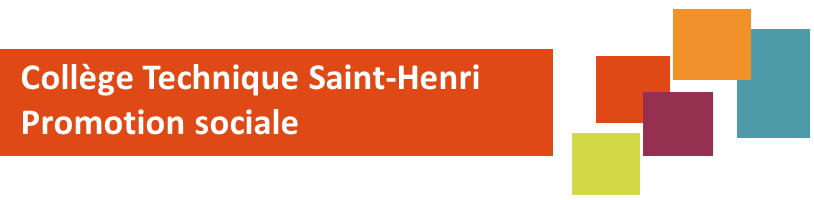 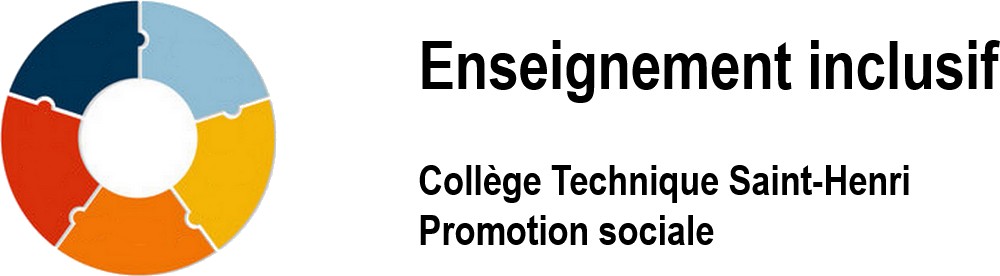 FORMULAIRE D’INTRODUCTION DE DEMANDELe Collège Technique Saint-Henri | Promotion Sociale s’engage dans la mise en œuvre d’un enseignement inclusif tel que prévu par le décret du 30 juin 2016 (cf. M.B. 26-10-2016). Ce décret constitue le cadre légal organisant l’enseignement de promotion sociale inclusif et traitant des aménagements raisonnables potentiels auxquels les étudiant(e)s en situation de handicap, de maladies ou de troubles peuvent recourir durant leur cursus.Chaque situation est étudiée individuellement et les conseils des études mettent tout en œuvre pour essayer de rendre l’apprentissage accessible à tous.Afin de cerner les démarches et les aménagements nécessaires à votre cursus de formation, nous vous invitons compléter ce document de demande et à y joindre les pièces justificatives.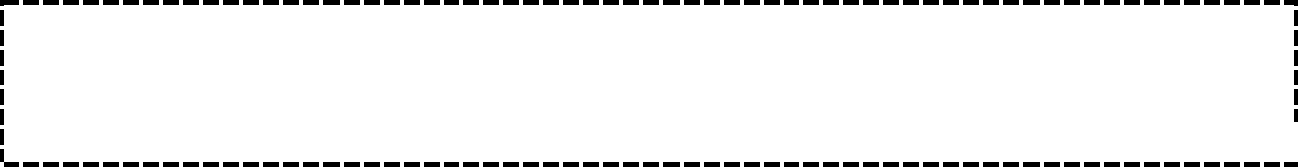 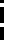 DONNÉES D’IDENTIFICATION DU DEMANDEUR :DOCUMENTS À JOINDRE À LA DEMANDE :L'étudiant, lorsqu'il sollicite un ou plusieurs aménagements raisonnables, fournit un des documents suivants à l'appui de sa demande:un document probant, c'est-à-dire toute preuve ou attestation délivrée par une administration publique compétente ou toute décision judiciaire reconnaissant un handicap, une invalidité, une maladie professionnelle, un accident de travail ou de droit commun ayant entraîné une incapacité permanente. Ces preuves et attestations sont établies par écrit ou sous toute autre forme imposée par l'organe chargé de les délivrer;un rapport d'un spécialiste du domaine médical ou paramédical concerné ou d'une équipe pluridisciplinaire qui permettra d'appréhender les aménagements raisonnables susceptibles d'être mis en œuvre, lorsque l'étudiant fait état de besoins spécifiques en raison d'un handicap, d'une pathologie invalidante ou de troubles d'apprentissage. Ce rapport date de moins d'un an au moment de la demande.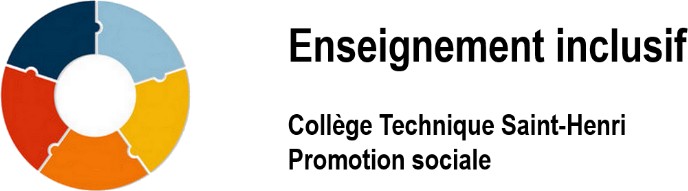 Identification de l’étudiantUnité(s) d’enseignement pour laquelle/lesquelles desaménagements sont demandés41 En lettres capitales2 En lettres capitales3 Mentionner la ville et le nom du pays si hors Belgique4 Une unité d’enseignement par ligneNature des besoins spécifiques et aménagements demandésRemarques complémentairesAnnexes:Signature de l’étudiant, datée et précédée de ses nom et prénomSignature pour réception par la personne de référence, datée et précédée de ses nom, prénom et fonction5 Sous le format JJ/MM/AAAA6 Sous le format JJ/MM/AAAANOM & PRENOM :ANNEE SCOLAIRE :SECTION :NOM :PRENOM :DATE DE NAISSANCE :TELEPHONE :EMAIL :Demande d’aménagementsraisonnables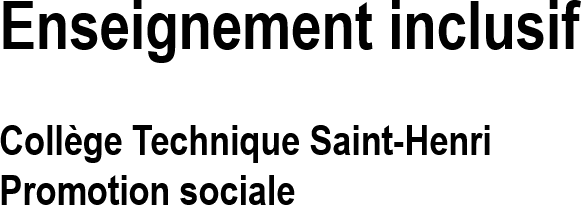 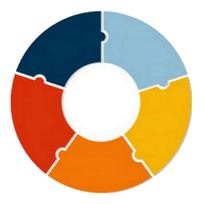 Nom1Prénom2Lieu de naissance3Date de naissanceCoordonnées de contactTéléphoneG.S.MFaxCourrielNombreDescription: